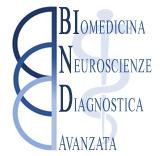 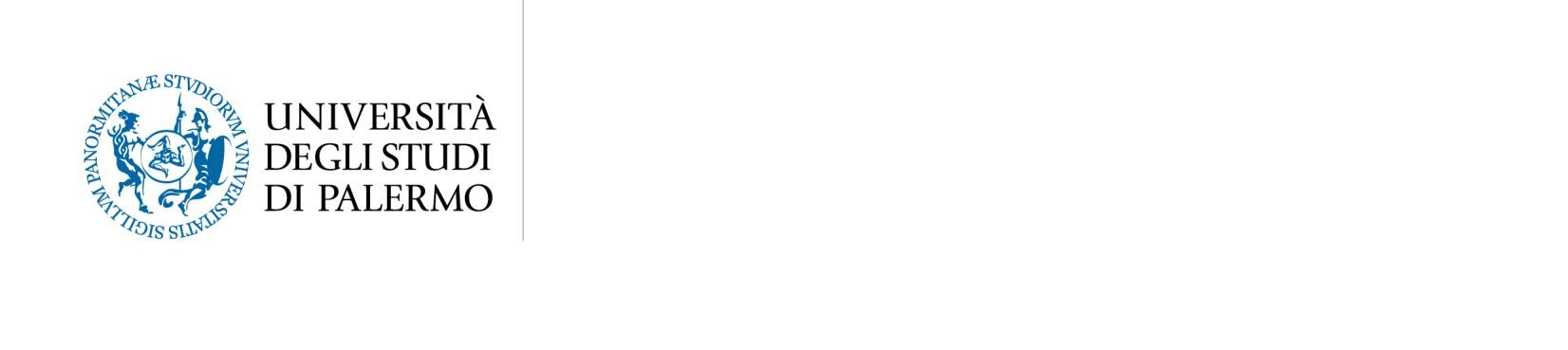 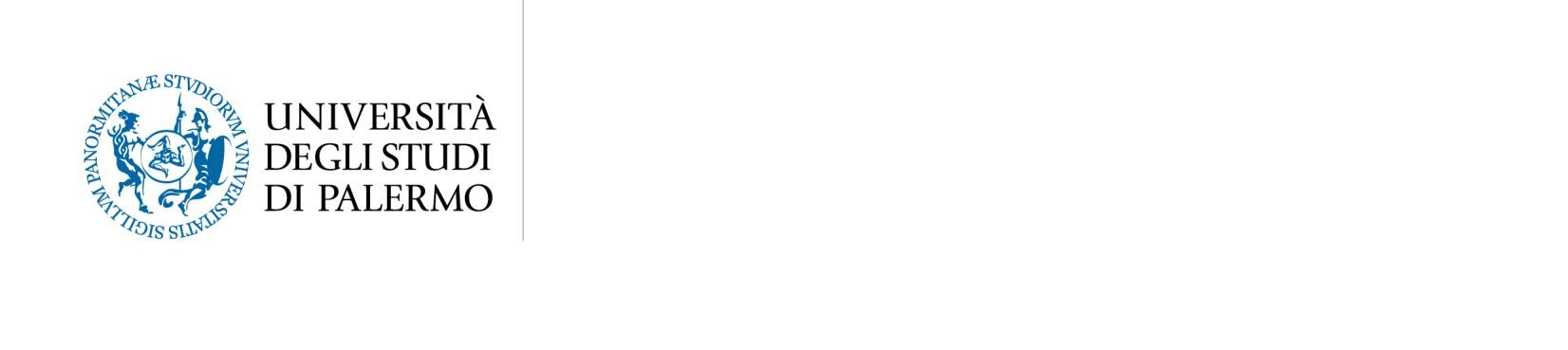 Luogo e data______________________  	 	 	 	Tutor aziendale/Responsabile di laboratorio (firma e timbro) 	 	____________________________ Policlinico Universitario “Paolo Giaccone” - Via del Vespro, 129 - 90127 PALERMO Tel: 091 238.65700 Web: https://www.unipa.it/dipartimenti/bi.n.d. Mail: dipartimento.bind@unipa.it PEC: dipartimento.bind@cert.unipa.it  NUMERO ORE MENSILI DI TIROCINIO (Riportare le ore di tirocinio svolte) Luogo e data______________________ 	 	 	 	  	 	 	 	 	Il Tirocinante _____________________________ 	 	 	 	 	 	 	Tutor aziendale/Responsabile di laboratorio (firma e timbro)  	____________________________ Policlinico Universitario “Paolo Giaccone” - Via del Vespro, 129 - 90127 PALERMO Tel: 091 238.65700 Web: https://www.unipa.it/dipartimenti/bi.n.d. Mail: dipartimento.bind@unipa.it PEC: dipartimento.bind@cert.unipa.it  Cognome e nome studente ___________________________________ Corso di Studio NeuroscienceN° di matricola ___________________ Azienda/Laboratorio Tutor aziendale/Responsabile laboratorio Data Ore Ore Descrizione attività svolta Firma studente Firma tutor aziendale Data E U Descrizione attività svolta Firma studente Firma tutor aziendale TIROCINANTE N° MATRICOLA CORSO DI STUDIO  NeuroscienceAZIENDA OSPITANTE TUTOR AZIENDALE GENNAIO FEBBRAIO MARZO APRILE MAGGIO GIUGNO TOTALE ORE TOTALE ORE LUGLIO AGOSTO SETTEMBRE OTTOBRE NOVEMBRE DICEMBRE TOTALE ORE TOTALE ORE 